УТВЕРЖДАЮ                         Директор МБУ КДЦ «Мир»                            _____________ Н.А. Лазина                                                                                  «____» _____________ 2019ПОЛОЖЕНИЕо платных услугах, дополнительных платных услугах культурно-досугового направления, дополнительных платных услугах кинобара (буфет)муниципального бюджетного учреждения «Культурно-досуговый центр «Мир»Общие положения     1.1. Настоящее Положение о платных услугах, дополнительных платных услугах культурно-досугового направления, дополнительных платных услугах кинобара (буфет) муниципального бюджетного учреждения «Культурно-досуговый центр «Мир» (далее  –  Положение)  регулирует деятельность по оказанию платных услуг, включенных в муниципальное задание Учреждения, а также дополнительных платных услуг культурно-досугового направления, дополнительны платны услуг кинобара (буфет).    1.2. Настоящее Положение разработано  в  соответствии  с Законом  Российской Федерации  от  09.10.1992    №  3612-1  «Основы  законодательства  Российской  Федерации  о культуре»,  Федеральным  Законом  от 12.01.1996  №  7-ФЗ  «О  некоммерческих  организациях», Законом  Российской  Федерации  от  07.02.1992  №  2300-1   «О  защите  прав потребителей»,  Гражданским  кодексом  Российской  Федерации,  Бюджетным  кодексом  РФ,  постановлением  администрации Тамбовской области от 04.08.2011 № 964 «Об утверждении Порядка определения платы для  физических  и  юридических  лиц  за  услуги  (работы),  относящиеся  к основным  видам  деятельности  областных  государственных  бюджетных учреждений, находящихся в ведении администрации области»,  постановлением администрации  города Тамбова  от  30.09.2013  № 8242  «Об  утверждении  Порядка определения  платы  за  оказание  бюджетными учреждениями гражданам и юридическим лицам услуг  (выполнение  работ),  относящихся  к основным  видам  деятельности    бюджетных  учреждений, подведомственных комитету культуры администрации города Тамбова (с изменениями от 26.01.2016), Уставом муниципального бюджетного учреждения «Культурно-досуговый центр «Мир».1.3. Понятия, используемые в настоящем Положении:- Платные услуги - услуги, предоставляемые Учреждением физическим и юридическим лицам за плату для всестороннего удовлетворения их творческих, духовных, интеллектуальных, познавательных, информационных, культурно-досуговых и других потребностей  социально - культурного характера;- Дополнительные платные услуги культурно-досугового направления – услуги, предоставляемые Учреждением физическим и юридическим лицам за плату для всестороннего удовлетворения их творческих, духовных, интеллектуальных, познавательных, информационных, культурно-досуговых и других потребностей  социально - культурного характера;- Дополнительные платные услуги кинобара (буфет) - услуги, предоставляемые Учреждением физическим и юридическим лицам за плату для улучшения качества сервисного приема, комплексного предсеансного, а также внесеансного обслуживания посетителей во время организации культурно-массовых (зрелищных) мероприятий, демонстрации кинофильмов;- Заказчик – физическое или юридическое лицо, имеющее намерение заказать, либо заказывающие платные услуги для себя или для несовершеннолетних граждан, законный представитель Потребителя;- Потребитель – физическое или юридическое лицо, получающие платные услуги;- Исполнитель – муниципальное бюджетное учреждение «Культурно-досуговый центр «Мир», оказывающий платные услуги (далее – Учреждение).1.4.  Платные  услуги, дополнительные платные услуги культурно-досугового направления, дополнительные платные услуги кинобара (буфет),   оказываются  в  соответствии  с  потребностями физических  и  юридических  лиц  на  добровольной  основе  и  за  счет  личных средств  граждан,  организаций  и  иных  источников,  предусмотренных законодательством  с  целью  улучшения  качества  услуг,  привлечения дополнительных  финансовых  средств  для  развития  материально-технической базы учреждения и внедрения новых видов услуг и прогрессивных форм культурного обслуживания населения.1.5. Задачами оказания платных услуг, дополнительных платных услугах культурно-досугового направления, дополнительных платных услугах кинобара (буфет)  являются:- совершенствование материально-технической базы Учреждения;- создание условий для реализации запросов Потребителей платных услуг;- повышение эффективности и обеспечение финансовой стабильности работы Учреждения;- создание и обеспечение условий для окупаемости затрат Учреждения на оказание услуг;- обеспечение возможности финансового планирования на оказание услуг;- повышение уровня оплаты труда работников Учреждения.1.6.  Виды платных  услуг, дополнительных платных услугах культурно-досугового направления, дополнительных платных услугах кинобара (буфет)   определяются  в  соответствии  с  направлением уставной  деятельности,  с  учетом  имеющихся  условий  для  предоставления данных услуг. Организация предоставления платных услуг, дополнительных платных услугах культурно-досугового направления, дополнительных платных услугах кинобара (буфет)          2.1. Оказание платных услуг организуется на основании Устава Учреждения, ежегодного муниципального задания Учреждения, утвержденного председателем комитета культуры администрации города Тамбова Тамбовской области.2.2. Оказание дополнительных платных услуг культурно-досугового направления, дополнительных платных услуг кинобара (буфет) организуется на основании Устава Учреждения.               2.3. Заместитель директора Учреждения отвечает за организацию платных услуг, дополнительных платных услугах культурно-досугового направления, дополнительных платных услугах кинобара (буфет) и их расходование в Учреждении.          2.4. Сотрудники, непосредственно оказывающие платные услуги, дополнительные платные услуги культурно-досугового направления, дополнительные платные услуги кинобара (буфет) несут персональную ответственность за полноту и качество их выполнения.         2.5. Контроль за организацией и качеством оказания платных услуг, дополнительных платных услугах культурно-досугового направления, дополнительных платных услугах кинобара (буфет) населению осуществляет директор Учреждения.Правила и порядок оказания платных услуг, дополнительных платных услугах культурно-досугового направления, дополнительных платных услугах кинобара (буфет)3.1. Платные услуги, дополнительные платные услуги культурно-досугового направления, дополнительные платные услуги кинобара (буфет) могут быть оказаны только по желанию Потребителя, Заказчика услуги при наличии у Учреждения материальных и организационных возможностей для их оказания.    3.2. Платные услуги оказываются путем оформления договора об оказании платных услуг, билета (бланк строгой отчетности), фискального чека.          3.3. При предоставлении разовых платных услуг – культурно-массовые (зрелищные) мероприятия, демонстрация кинофильмов, занятия в клубных формированиях договором считается билет (бланк строгой отчетности), фискальный чек, подтверждающий прием наличных денег с указанием конкретно оплачиваемой услуги и ее стоимости. Разовые платные услуги населению предоставляются после полной оплаты их стоимости. 3.4. Учреждение не вправе не продать билет опоздавшему зрителю на культурно-массовое (зрелищное) мероприятие, исключение составляет демонстрация кинофильмов (опоздание на 31 минуту).3.5. При предоставлении ежемесячных платных услуг – занятия в клубных формированиях заключается договор оказания культурно-досуговых услуг (приложение № 1) с участником клубного формирования или его представителем.            Оплата за предоставленные платные услуги осуществляется с использованием квитанции (приложение № 2), для перечисления денег на лицевой счет Учреждения в установленном порядке. При совпадении дней занятий с праздничными календарными днями (4 ноября, 7 января, 23 февраля, 8 марта, 1 и 9 мая), занятия и репетиции не проводятся, что не влияет на размер ежемесячной оплаты и не предусматривает проведения дополнительных занятий. Занятия, приходящиеся на даты с 1 по 5 января, переносятся на другие даты.           В случае болезни руководителя платной группы администрация Учреждения должна предоставить ему замену, в этом случае занятия будут считаться проведенными, а услуга – оказанной.      При пропуске занятий по уважительной причине, в качестве которой является болезнь Потребителя, подтвержденную оригиналами медицинских справок (выписок) установленного образца из медицинских учреждений, Исполнителем предоставляется дополнительное время для отработки пропущенных занятий.     В случае пропуска Потребителем занятий без уважительной причины, услуги по договору считаются оказанными. Учреждение не вправе не заключать новый договор на посещение клубного формирования, если Потребитель, Заказчик не полностью оплатил занятия по старому договору.       3.6. Платные услуги оказываются путем оформления договоров об оказании платных услуг, заключаемых в порядке, предусмотренном законодательством Российской Федерации, с организациями, предприятиями, объединениями различных форм собственности или непосредственно с гражданами.      Потребитель, Заказчик обязан оплатить оказываемые услуги в порядке, установленном договором, и в сроки, указанные в нем.   3.7.  В  случае  если  Потребителями, Заказчиками  платных  услуг  являются  юридические лица  и  граждане,  занимающиеся  предпринимательской  деятельностью  без образования юридического лица (индивидуальные предприниматели), оказание платных форм культурной деятельности, в том числе проводимых совместно с ними,  в  обязательном  порядке  осуществляется  в  рамках  договоров возмездного оказания услуг, заключаемых по оказанию услуги или проведению совместного мероприятия (приложение № 3). 3.8. Дополнительные платные услуги культурно-досугового направления оказываются путем оформления договора об оказании дополнительных платных услуг культурно-досугового направления (приложение № 3).3.9 Дополнительные платные услуги кинобара (буфет) оказываются путем формирования и выдачи чека через контрольно-кассовую технику.     3.10. Учреждение вправе не заключать договор с Потребителем, Заказчиком, в случае если он обратился за услугой, находясь в состоянии опьянения, которое является административным нарушением ст. 20.21 КоАП РФ.Расчет стоимости платной услуги, дополнительных платных услуг культурно-досугового направления, дополнительных платных услуг кинобара (буфет)4.1. В расчет стоимости услуги включаются затраты - расходы Учреждения на оказание услуги:- суммы затрат на приобретение расходных материалов; - суммы затрат на приобретение оборудования; - износ оборудования;- оплата персонала, задействованного при оказании услуги;- иные затраты, непосредственно связанные с оказанием услуги.4.2. МКУ «ЦБО и МТП» учреждений культуры города Тамбова, как уполномоченное лицо, осуществляет расчёт стоимости услуги.Определение цены на платные услуги, дополнительные платные услуги культурно-досугового направления, дополнительные платные услуги кинобара (буфет)5.1. Учреждение самостоятельно утверждает перечень платных услуг, дополнительных платных услуг культурно-досугового направления, оказываемых муниципальным бюджетным учреждением «Культурно-досуговый центр «Мир», который может пересматриваться по мере необходимости не реже одного раза в год в рамках основных направлений деятельности учреждения и их содержания.5.2. Учреждение самостоятельно утверждает перечень дополнительных платных услуг кинобара (буфет), который может пересматриваться по мере необходимости не реже одного раза в год в рамках основных направлений деятельности учреждения и их содержания.    5.3. Учреждение самостоятельно утверждает цены на платные услуги, дополнительные платные услуги культурно-досугового направления исходя из спроса и финансовых возможностей потребностей услуг, а также на основании расчетов цен на оказание платных услуг, дополнительных платных услуг культурно-досугового направления МКУ «ЦБО и МТП» учреждений культуры города Тамбова, которые утверждаются приказом директора Учреждения.5.4. Цены на платные услуги, дополнительные платные услуги культурно-досугового направления могут пересматриваться по мере необходимости не реже одного раза в год с учетом инфляции цен, уровня финансирования.     5.5. Цены на дополнительные платные услуги кинобара (буфет) Учреждение самостоятельно утверждает, а также на основании расчетов цен (калькуляции) на оказание дополнительные платные услуги кинобара (буфет) МКУ «ЦБО и МТП» учреждений культуры города Тамбова, которые утверждаются приказом директора Учреждения.Предоставление информации об платных услугахдополнительные платные услуги культурно-досугового направления, дополнительные платные услуги кинобара (буфет)6.1. Информация об платных услугах, дополнительных платных услугах культурно-досугового направления, дополнительных платных услугах кинобара (буфет), предоставляется юридическим и физическим лицам:- на сайте Учреждения;- на стендах в зданиях Учреждения по адресу: № 1 – г. Тамбов, ул. Гастелло/Ванина, 65 «а»/1, № 2 – г. Тамбов, ул. Новикова-Прибоя, 53 кор.1, № 3 – г. Тамбов, ул. Бастионная, 57.6.2. Объем предоставляемой физическим лицам информации об платных услугах, дополнительных платных услугах культурно-досугового направления, дополнительных платных услугах кинобара (буфет):          -  наименование Учреждения;          -  место нахождения Учреждения;          -  режим работы Учреждения;- о свидетельстве о государственной регистрации юридического лица;- об адресе и телефоне Учредителя Учреждения;          -  цены на услуги в рублях и способы оплаты услуг;          -  сведения о потребительских свойствах услуг.6.3. Юридическим лицам и индивидуальным предпринимателям информация о платных услугах, дополнительных платных услугах культурно-досугового направления, дополнительных платных услугах кинобара (буфет) Учреждения предоставляется по их запросам, подписанным уполномоченными должностными лицами, в объемах и сроки, определенные соответствующими запросами.Порядок планирования, формирования и расходованиядоходов от оказания платных услуг, дополнительных платных услуг культурно-досугового направления, дополнительных платных услуг кинобара (буфет)7.1.  Доходы  от  оказания  платных  услуг, дополнительных платных услуг культурно-досугового направления, дополнительных платных услуг кинобара (буфет) относятся  к  финансовым средствам, полученным от оказания платных услуг, дополнительных платных услуг культурно-досугового направления, дополнительных платных услуг кинобара (буфет).7.2.  Доходы от платных услуг, дополнительных платных услуг культурно-досугового направления, дополнительных платных услуг кинобара (буфет) планируются Учреждением  исходя  из  базы  предыдущего  года  с  учетом  ожидаемого  роста  физических объемов услуг и роста цен на услуги.7.3.  Доходы формируются по каждому виду платных услуг, дополнительных платных услуг культурно-досугового направления, дополнительных платных услуг кинобара (буфет). С этой целью Учреждение    организует  учет  услуг  по  источникам  поступления финансовых средств.7.4.  Учреждение ежегодно составляет смету доходов и расходов. В  доходную  часть  включаются  поступления  денежных  средств  в планируемом  году  и  остаток  денежных  средств  на  текущем  лицевом счете  на  начало планируемого года.7.5. Планирование сметы доходов и расходов, а также ее исполнение по указанным видам  деятельности  осуществляется  по  кодам  экономической классификации расходов бюджетов РФ.7.6. Любые платные формы культурной деятельности не рассматриваются как предпринимательские.  Доход от  платных  услуг, дополнительных платных услуг культурно-досугового направления, дополнительных платных услуг кинобара (буфет)   идет  на  развитие  и совершенствование Учреждения.7.7. Все средства от платных услуг, дополнительных платных услуг культурно-досугового направления, дополнительных платных услуг кинобара (буфет), полученные Учреждением, аккумулируются на лицевом счете Учреждения.7.8. Учреждение расходует средства, полученные от оказания платных услуг, дополнительных платных услуг культурно-досугового направления, дополнительных платных услуг кинобара (буфет)  (далее – средства) в порядке, предусмотренном законодательством Российской Федерации, Планом финансово-хозяйственной деятельности, Уставом Учреждения и настоящим Положением.7.9. Средства, полученные от оказания платных услуг, дополнительных платных услуг культурно-досугового направления, дополнительных платных услуг кинобара (буфет) направляются на нужды Учреждения и расходуются следующим образом по кодам  экономической классификации расходов бюджетов РФ:7.10. Конкретный размер расходов, указанных в пункте 7.9 настоящего Положения по статьям расходов, устанавливается Планом финансово-хозяйственной деятельности Учреждения.7.11. Бухгалтерский учет платных услуг, дополнительных платных услуг культурно-досугового направления, дополнительных платных услуг кинобара (буфет) Учреждения ведется МКУ «Центр бухгалтерского обслуживания и материально-технической поддержки» учреждений культуры города Тамбова.8. Заключительные положения           8.1. Во всех случаях, не предусмотренных настоящим Положением, следует руководствоваться действующим законодательством РФ.       8.2. Изменения и дополнения в Положение вносятся и утверждаются приказом директора Учреждения.          8.3. Настоящее Положение вступает в силу с момента его подписания и действует до принятия нового Положения.Приложение № 1Договор оказания культурно-досуговых   услуг г. Тамбов                                                                                                                                                                          «____» _________ 20  гМуниципальное бюджетное учреждение «Культурно-досуговый центр «Мир», именуемый в дальнейшем «Исполнитель» в лице  директора Лазиной Н.А., действующего на основании Устава с одной стороны, и _____________________________________________________________________________________(Ф.И.О. законного представителя) именуемый в дальнейшем «Заказчик», являющийся законным представителем _____________________________________________________________________________________ (Ф.И.О. ребенка, дата рождения) с другой стороны, именуемый в дальнейшем «Участник клубного формирования», совместно именуемые Стороны, заключили настоящий договор о нижеследующем:Предмет Договора1.1. Исполнитель обязуется организовать и предоставить культурно-досуговую услугу - занятия в Клубном формировании Исполнителя – спортивной секции «Теннис», группа___________, (далее Услуга), а Заказчик обязуется принять и оплатить Услугу, предоставленную Участнику клубного формирования (далее Участник) в объеме:1.2. Место предоставления услуги: г. Тамбов, ул. Новикова-Прибоя, 53 кор.1. / г. Тамбов, ул. Бастионная 571.3. Срок предоставления услуги: _с______________________________по_____________________Порядок посещения занятий2.1. Ежемесячно Участнику/Заказчику предоставляется Услуга - посещение занятий в Клубном формировании в объеме, указанном в п.1.1. настоящего Договора, в соответствии с расписанием Группы.2.2. Пропущенные Участником/Заказчиком занятия без уважительной причины, в случае болезни Участника не переносятся на другие дни и перерасчет стоимости оплаченных услуг не производится. 2.3. Исполнитель имеет право устанавливать и изменять расписание занятий Клубного формирования, переносить занятие Клубного формирования на другое время, в связи с производственной необходимостью с предупреждением Участника/Заказчика не менее чем за 2 (два) календарных дня, заменять Руководителя Клубного формирования в случае его болезни. В этом случае занятие будет считаться проведенным, а услуга – оказанной. 2.4. В случае отсутствия оплаты услуг Исполнитель имеет право отстранить Участника от занятий, уведомив об этом Заказчика за 3 (три) календарных дня до начала занятий. 2.5. Если занятия Клубного формирования предполагают наличие физических нагрузок, Участник/Заказчик предоставляет справку медицинского учреждения о состоянии здоровья. 2.6. В приёме в Клубное формирование может быть отказано по следующим основаниям:  медицинским противопоказаниям;  несоответствия возрастному ограничению участников данного Клубного формирования;  отсутствия свободных мест в данном Клубном формировании.2.7. При подозрении на наличие у Участника острого и (или) хронического инфекционного заболевания, посещение Клубного формирования запрещается. При несоблюдении данного правила Руководитель Клубного формирования оставляет за собой право временно отстранить Участника от посещений занятий до полного выздоровления.Права сторон3.1. Заказчик вправе получать информацию от Исполнителя по вопросам организации   и   обеспечения надлежащего предоставления Услуг, предусмотренных разделом 1 настоящего Договора. Заказчик имеет право получать информацию о творческом развитии Участника клубногоформирования.3.3. Заказчик имеет преимущественное право на заключение договора на новый срок в течении 14 (четырнадцати) календарных дней с момента окончания предыдущего, в случае надлежащего исполнения своих обязательств по предшествующим договорам.3.4. Исполнитель имеет право предложить Заказчику принять участие в городских, областных, межрегиональных и т.д. конкурсах, фестивалях, за счёт средств Заказчика. 3.5. Исполнитель вправе привлекать Заказчика, с его согласия, к участию в культурно-досуговой деятельности Исполнителя.Обязанности Сторон4.1. Исполнитель обязан:4.1.1. Организовать и обеспечить надлежащее исполнение Услуг. Услуги оказываются в соответствии с программой и творческим планом Клубного формирования.4.1.2. Обеспечить помещение для проведения занятий, соответствующее санитарным и гигиеническим требованиям, оборудованное техническими средствами в соответствии с направлением Клубного формирования.4.1.3. Во время оказания Услуг проявлять уважение к личности Участника, оберегать его от всех форм физического и психологического насилия, обеспечить условия укрепления нравственного, физического и психологического здоровья, эмоционального благополучия с учетом его индивидуальных особенностей.4.1.4. Сохранить место за Участником в случае его болезни, лечения, карантина, каникул на основании письменного заявления Заказчика. 4.1.5. Уведомить Заказчика, в случаях индивидуальных особенностей Участника, о нецелесообразности оказания услуг в рамках настоящего договора.4.1.6. Исполнитель не несет ответственность за травмы Участника, полученные в результате любых самостоятельных движений, самостоятельных практик в помещении для занятий. Обязанности Заказчика:4.2.1. В сроки, установленные в настоящем договоре, вносить плату за предоставление услуги, указанной в разделе настоящего договора.4.2.2. Сообщать Исполнителю об изменении контактного телефона и места жительства.4.2.3. Извещать Исполнителя об уважительных причинах отсутствия Участника на занятиях. В противном случае считается, что причина отсутствия была неуважительной и невозможность оказания Услуги Исполнителем произошла по вине Заказчика.4.2.4. Информировать Исполнителя о медицинских противопоказаниях Участника. В случае сокрытия от Исполнителя достоверной информации о состоянии здоровья или физической патологии Участника, всю ответственность за физическое состояние или приступах болезни Участника несёт Заказчик.4.2.5. Заказчик несет персональную ответственность за жизнь и здоровье Участника вне помещения для занятий (в фойе, туалетных комнатах, раздевалках и т.д.).4.2.6. Исполнитель не несет ответственность за травмы Участника, полученные в результате любых самостоятельных движений, самостоятельных практик в помещении для занятий. 4.2.7. Проявлять уважение к руководителям коллективов, администрации и техническому персоналу Исполнителя.4.2.8. Возмещать ущерб, причиненный Участником к имуществу Исполнителя в соответствии с законодательством Российской Федерации.4.2.9. При посещении занятий клубного формирования внимательно относиться к ценным личным вещам, не оставлять их без присмотра.4.2.10. Обеспечить Участника клубного формирования за свой счет предметами, необходимыми для надлежащего исполнения Исполнителем обязательств по оказанию Услуг.Порядок оплаты услуг5.1. Ежемесячная оплата за услуги составляет сумму в размере ___ рублей (НДС не облагается). Указанная сумма включает в себя стоимость занятий, указанных в п. 1.1. настоящего Договора. Оплата производится безналичным путем по бланкам Исполнителя.5.2. Оплата занятий в размере 100% (сто процентов) от суммы, указанной в п. 5.1 производится Заказчиком до начала первого занятия, а далее ежемесячно не позднее 30 числа месяца, предшествующего месяцу оказания услуг.5.3. В случае отказа Участника/Заказчика от дальнейшего потребления услуг, сумма предоплаты, при условии, что Участник/Заказчик не преступил к занятиям в полном объеме, возвращается Заказчику. Возврат предоплаты осуществляется при наличии: письменного заявления, документа, удостоверяющего личность, документов об оплате в течение 14 (четырнадцать) календарных дней. Договор при этом считается расторгнутым.5.4. Услуги по настоящему Договору за месяц считаются оказанными на основании табеля посещаемости. В случае пропуска занятий без уважительной причины, услуги по Договору считаются оказанными.Порядок сохранения за Заказчиком/Участником места в Клубном формировании6.1. Участнику/Заказчику предоставляется место в Клубном формировании в случае своевременной оплаты (в сроки, указанные в разделе 5 настоящего Договора) заказанных услуг в текущем месяце. 6.2. В случае наличия задолженности по оплате предоставляемых услуг, более чем за 2 (два) занятия, Участник/Заказчик к занятиям не допускается до погашения задолженности, а пропущенные занятия не восполняются. 6.3. В случае пропуска занятий, продолжительностью более 2 (двух) недель подряд без уважительной причины Участник/Заказчик может быть лишен места в Клубном формировании. 6.4. В случае пропуска занятий по уважительным причинам более 50% (пятидесяти процентов) за текущий месяц Участник/Заказчик сохраняет за собой место в Клубном формировании.Расторжение договора7.1. Участник/Заказчик имеет право расторгнуть настоящий Договор в одностороннем порядке в любое время при условии оплаты Исполнителю фактически понесенных им расходов, связанных с исполнением обязательств по настоящему Договору. 7.2. Исполнитель имеет право расторгнуть настоящий Договор в одностороннем порядке в случае нарушения Участником/Заказчиком своих обязательств по настоящему Договору, в том числе, предусмотренных в пп. 6.2 и 6.3 настоящего Договора. 7.3. В случае совершения Участником/Заказчиком деяний, содержащих признаки состава преступления, при грубом асоциальном поведении, наносящем моральный вред или вред здоровью иных получателей услуг, иных противоправных деяний, Исполнитель прекращает оказание услуг без возврата денежных средств Заказчику. 7.4. В случае отсутствия оплаты со стороны Заказчика в течение срока, превышающего 30 (тридцать) календарных дней со дня наступления обязанности оплаты, настоящий Договор считается прекращённым.Ответственность Исполнителя, Заказчика и Участника клубного формирования8.1. За неисполнение или ненадлежащее исполнение своих обязательств по   Договору   Сторонынесут ответственность, предусмотренную законодательством Российской Федерации и Договором.Срок действия договора9.1. Настоящий Договор вступает в силу с момента подписания настоящего договора и действует до окончания выполнения своих обязательств Сторонами.9.2. Настоящий Договор составлен в 2 экземплярах, по одному для каждой из Сторон. Все экземпляры имеют одинаковую юридическую силу. Изменения и дополнения настоящего Договора могут производиться только в письменной форме и подписываться уполномоченными представителями Сторон.9.3. Заключая настоящий Договор, Участник\Заказчик дает свое согласие:  на использование их изображений, а именно на обнародование и дальнейшее использование (в т.ч. их фотографий, видеозаписи), если эти изображения получены в период предоставления услуг на территории и мероприятиях Исполнителя.  на использование и обработку персональных данных Участника/Заказчика: ФИО, адрес, контактный телефон, дата рождения, указанных в разделе 10 настоящего Договора и в Заявлении в соответствии с Федеральным законом №152-ФЗ от 27.07.2006 г. «О персональных данных» в объеме и на срок, необходимых для оказания услуг в период действия настоящего Договора. Адреса и реквизиты сторонПриложение № 2Приложение № 3ДОГОВОРвозмездного оказания услуг г. Тамбов                                                                                                                                                                                 ___________  201 годаМуниципальное бюджетное учреждение "Культурно-досуговый центр "Мир", именуемое далее «Исполнитель» в лице директора Наталии Анатольевны Лазиной, действующего на основании Устава, с одной стороны и ________________, именуемая в дальнейшем «Заказчик», в лице ___________________, действующего на основании Устава, с другой стороны,  именуемые совместно Стороны, заключили настоящий договор о нижеследующем.    Предмет договора1.1. По договору возмездного оказания услуг Исполнитель обязуется по заданию Заказчика оказать услуги, указанные в п.1.2. настоящего  договора, а Заказчик  обязуется оплатить эти услуги.1.2. Исполнитель обязуется оказать услуги: _______________1.3. Дата реализации услуг: _________________1.4. Услуги считаются оказанными после подписания акта приема-сдачи услуг Заказчиком или его уполномоченным представителем/представителями.2. Права и обязанности сторон2.1. Исполнитель обязан:2.1.1. Оказать услуги с надлежащим качеством с учетом пожеланий и рекомендаций Заказчика.2.1.2. Оказать Услуги в полном объеме в срок.2.2.  Заказчик обязан:2.2.1.  Оплатить работу по цене, указанной в п.3.1. настоящего договора. Цена договора и порядок расчетов3.1. Цена настоящего договора составляет____________________, без НДС.3.2. Оплата договора производится по безналичному расчету в течение 5 (пяти) рабочих дней с даты реализации услуги.4. Ответственность сторон4.1. Меры ответственности сторон, не предусмотренные в настоящем договоре, применяются в соответствии с нормами гражданского законодательства, действующего на территории России.5. Порядок разрешения споров5.1. Споры и разногласия, которые могут возникнуть при исполнении настоящего договора, будут по возможности разрешаться путем переговоров между сторонами.5.2. В случае невозможности разрешения споров путем переговоров стороны после реализации предусмотренной законодательством процедуры досудебного урегулирования разногласий передают их на рассмотрение в арбитражный суд, выбранный сторонами для разрешения споров.6. Заключительные положения6.1. Любые изменения и дополнения к настоящему договору действительны лишь при условии, что они совершены в письменной форме и подписаны уполномоченными на то представителями сторон. Приложения к настоящему договору составляют его неотъемлемую часть.6.2. Настоящий договор составлен в двух экземплярах на русском языке. Оба экземпляра идентичны и имеют одинаковую силу. У каждой из сторон находится один экземпляр настоящего договора.Адреса и банковские реквизиты сторонПриложение № 1Договор оказания культурно-досуговых   услугг. Тамбов                                                                                                                                                                               «____» _____________ 20Муниципальное бюджетное учреждение «Культурно-досуговый центр «Мир», именуемый в дальнейшем «Исполнитель» в лице директора Лазиной Наталии Анатольевны, действующего на основании Устава с одной стороны, и _____________________________________________________________________________________(Ф.И.О. законного представителя) именуемый в дальнейшем «Заказчик», являющийся законным представителем _____________________________________ (Ф.И.О. ребенка, дата рождения) с другой стороны, именуемый в дальнейшем «Участник клубного формирования», совместно именуемые Стороны, заключили настоящий договор о нижеследующем:Предмет Договора1.1. Исполнитель обязуется организовать и предоставить культурно-досуговую услугу- занятия в Клубном формировании Исполнителя — спортивной секции «Теннис», группа____,  (далее Услуга), а Заказчик обязуется принять и оплатить Услугу, предоставленную Участнику клубного формирования (далее Участник) в объеме:1.2. Место предоставления услуги: г. Тамбов, ул. Новикова-Прибоя, д.53, кор.1./ г. Тамбов, ул. Бастионная, д.57 1.3. Срок предоставления услуги:  с__________________________по__________________________Порядок посещения занятий2.1. Ежемесячно Участнику/Заказчику предоставляется Услуга - посещение занятий в Клубном формировании в объеме, указанном в п.1.1. настоящего Договора, в соответствии с расписанием Группы.2.2. Пропущенные Участником/Заказчиком занятия без уважительной причины, не переносятся на другие дни и перерасчет стоимости оплаченных услуг не производится. 2.3. Исполнитель имеет право устанавливать и изменять расписание занятий Клубного формирования, переносить занятие Клубного формирования на другое время, в связи с производственной необходимостью с предупреждением Участника/Заказчика не менее чем за 2 (два) календарных дня, заменять руководителя Клубного формирования в случае его болезни. В этом случае занятие будет считаться проведенным, а услуга – оказанной. 2.4. В случае отсутствия оплаты услуг, Исполнитель имеет право отстранить Участника от занятий до погашения задолженности, уведомив об этом Заказчика за 3 (три) календарных дня до начала занятий. 2.5. Если занятия Клубного формирования предполагают наличие физических нагрузок, Участник/Заказчик предоставляет справку медицинского учреждения о состоянии здоровья. 2.6. В приёме в Клубное формирование может быть отказано по следующим основаниям: медицинским противопоказаниям; несоответствия возрастному ограничению участников данного Клубного формирования; отсутствия свободных мест в данном Клубном формировании.2.7. При подозрении на наличие у Участника острого и (или) хронического инфекционного заболевания, посещение Клубного формирования запрещается. При несоблюдении данного правила, Руководитель Клубного формирования оставляет за собой право временно отстранить Участника от посещений занятий до полного выздоровления.Права сторон3.1. Заказчик вправе получать информацию от Исполнителя по вопросам организации   и   обеспечения надлежащего предоставления Услуг, предусмотренных разделом 1 настоящего Договора. Заказчик имеет право получать информацию о творческом развитии Участника Клубногоформирования.3.3. Заказчик имеет преимущественное право на заключение Договора на новый срок в течении 14 (четырнадцати) календарных дней с момента окончания предыдущего, в случае надлежащего исполнения своих обязательств по предшествующим Договорам.3.4. Исполнитель имеет право предложить Заказчику принять участие в городских, областных, межрегиональных и т.д. конкурсах, фестивалях, за счёт средств Заказчика. 3.5. Исполнитель вправе привлекать Заказчика, с его согласия, к участию в культурно-досуговой деятельности Исполнителя.Обязанности Сторон4.1. Исполнитель обязан:4.1.1. Организовать и обеспечить надлежащее исполнение Услуг. Услуги оказываются в соответствии с программой и творческим планом Клубного формирования.4.1.2. Обеспечить помещение для проведения занятий, соответствующее санитарным и гигиеническим требованиям, оборудованное техническими средствами в соответствии с направлением Клубного формирования.4.1.3. Во время оказания Услуг, проявлять уважение к личности Участника, оберегать его от всех форм физического и психологического насилия, обеспечить условия укрепления нравственного, физического и психологического здоровья, эмоционального благополучия, с учетом его индивидуальных особенностей.4.1.4. Сохранить место за Участником в случае его болезни, лечения, карантина, каникул на основании письменного заявления Заказчика. 4.1.5. Уведомить Заказчика, в случаях индивидуальных особенностей Участника, о нецелесообразности оказания услуг в рамках настоящего договора.4.1.6. Исполнитель не несет ответственность за травмы Участника, полученные в результате любых самостоятельных движений, самостоятельных практик в помещении для занятий. Обязанности Заказчика:4.2.1. В сроки, установленные в разделе 5 настоящего договора, вносить плату за предоставление услуги, указанной в разделе 1 данного договора.4.2.2. Сообщать Исполнителю об изменении контактного телефона и места жительства.4.2.3. Извещать Исполнителя об уважительных причинах отсутствия Участника на занятиях. В противном случае считается, что причина отсутствия была неуважительной и невозможность оказания Услуги Исполнителем произошла по вине Заказчика.4.2.4. Информировать Исполнителя о медицинских противопоказаниях Участника. В случае сокрытия от Исполнителя достоверной информации о состоянии здоровья или физической патологии Участника, всю ответственность за физическое состояние или приступах болезни Участника несёт Заказчик.4.2.5. Заказчик несет персональную ответственность за жизнь и здоровье Участника вне помещения для занятий (в фойе, туалетных комнатах, раздевалках и т.д.).4.2.6. Исполнитель не несет ответственность за травмы Участника, полученные в результате любых самостоятельных движений, самостоятельных практик в помещении для занятий. 4.2.7. Проявлять уважение к руководителям коллективов, администрации и техническому персоналу Исполнителя.4.2.8. Возмещать ущерб, причиненный Участником  имуществу Исполнителя, в соответствии с законодательством Российской Федерации.4.2.9. При посещении занятий Клубного формирования, внимательно относиться к ценным личным вещам, не оставлять их без присмотра.4.2.10. Обеспечить Участника Клубного формирования за свой счет предметами, необходимыми для надлежащего исполнения Исполнителем обязательств по оказанию Услуг.Порядок оплаты услуг5.1. Заказчик ежемесячно оплачивает услуги  в размере ------ рублей (НДС не облагается). Указанная сумма включает в себя стоимость занятий, указанных в п. 1.1. настоящего Договора. Оплата производится безналичным путем по бланкам Исполнителя.5.2. При совпадении дней занятий с праздничными календарными днями ( 4 ноября,7 января, 23 февраля, 8 марта, 1 и 9 мая), занятия и репетиции не проводятся, что не влияет на размер ежемесячной оплаты и не предусматривает проведения дополнительных занятий. Занятия, приходящиеся на даты с 1 по 5 января, переносятся на другие даты.5.3.  Оплата в размере 100% (сто процентов) от суммы, указанной в п. 5.1 производится Заказчиком до начала первого занятия, а далее ежемесячно, не позднее 30 числа месяца, предшествующего месяцу оказания услуг.5.4. Заказчик предоставляет Руководителю документ, подтверждающий оплату услуг в течение трех рабочих дней с момента оплаты.5.5. При пропуске Участником занятий без уважительной причины, плата за услуги взимается в полном объеме и услуга считается оказанной. При пропуске занятий по уважительной причине, в качестве которой стороны признают болезнь участника, подтвержденную оригиналами медицинских справок (выписок) установленного образца из медицинских учреждений, Исполнителем предоставляется дополнительное время для отработки пропущенных занятий. 5.6. В случае отказа Участника/Заказчика от дальнейшего потребления услуг, сумма внесенной предоплаты, при условии, что Участник/Заказчик не приступил ни к одному занятию, возвращается Заказчику. Для возврата предоплаты, пишется  заявление на имя директора в течении 14 календарных дней с момента оплаты с указанием лицевого счета Заказчика услуг, предоставляется документ, удостоверяющий  личность Заказчика, документ об оплате. Предоплата  перечисляется на лицевой счет Заказчика. Договор при этом считается расторгнутым.5.7. Услуги по настоящему Договору за месяц считаются оказанными на основании табеля посещаемости.6. Порядок сохранения за Заказчиком/Участником места в Клубном формировании6.1. Участнику/Заказчику предоставляется место в Клубном формировании в случае своевременного внесения абонентской платы (в сроки, указанные в разделе 5 настоящего Договора).6.2. Участник/Заказчик сохраняет за собой место в Клубном формировании в случае пропуска занятий по уважительным причинам, более 50% (пятидесяти процентов) за текущий месяц,6.3. Сохраняется  место за Участником в случае его болезни, лечения, карантина, каникул на основании письменного заявления Заказчика. 6.4. В случае пропуска занятий, продолжительностью более 2 (двух) недель подряд без уважительной причины и без внесения абонентской платы,  Участник/Заказчик может быть лишен места в Клубном формировании. 7.  Расторжение договора7.1. Участник/Заказчик имеет право расторгнуть настоящий Договор в одностороннем порядке в любое время, при условии оплаты Исполнителю фактически понесенных им расходов, связанных с исполнением обязательств по настоящему Договору. 7.2. Исполнитель имеет право расторгнуть настоящий Договор в одностороннем порядке в случае нарушения Участником/Заказчиком своих обязательств по настоящему Договору, в том числе, предусмотренных в п.п. 5.3  и 6.4. настоящего Договора. 7.3. В случае совершения Участником/Заказчиком деяний, содержащих признаки состава преступления, при грубом асоциальном поведении, наносящем моральный вред или вред здоровью иных получателей услуг, иных противоправных деяний, Исполнитель прекращает оказание услуг без возврата денежных средств Заказчику. 7.4. В случае отсутствия оплаты со стороны Заказчика в течение срока, превышающего 30 (тридцать) календарных дней со дня наступления обязанности оплаты, настоящий Договор считается прекращённым.8. Ответственность Исполнителя, Заказчика и Участника клубного формирования8.1. За неисполнение или ненадлежащее исполнение своих обязательств по   Договору,   Сторонынесут ответственность, предусмотренную законодательством Российской Федерации и Договором.9.  Срок действия договора9.1. Настоящий Договор вступает в силу с момента подписания настоящего Договора и действует до окончания выполнения своих обязательств Сторонами.9.2. Настоящий Договор составлен в 2 экземплярах, по одному для каждой из Сторон. Все экземпляры имеют одинаковую юридическую силу. Изменения и дополнения настоящего Договора могут производиться только в письменной форме и подписываться уполномоченными представителями Сторон.9.3. Заключая настоящий Договор, Участник\Заказчик дает свое согласие:  на использование их изображений, а именно на обнародование и дальнейшее использование (в т.ч. их фотографий, видеозаписи), если эти изображения получены в период предоставления услуг на территории и мероприятиях Исполнителя.  на использование и обработку персональных данных Участника/Заказчика: ФИО, адрес, контактный телефон, дата рождения, указанных в разделе 10 настоящего Договора и в Заявлении в соответствии с Федеральным законом №152-ФЗ от 27.07.2006 г. «О персональных данных» в объеме и на срок, необходимых для оказания услуг в период действия настоящего Договора. Адреса и реквизиты сторон211Заработная плата 212Прочие выплаты 213Начисления на выплаты по оплате труда 221Услуги связи 222Транспортные услуги 223Коммунальные услуги 224Арендная плата за пользование имуществом 225Работы, услуги по содержанию имущества 226Прочие работы, услуги 290Прочие расходы 310Увеличение стоимости основных средств 342Увеличение стоимости продуктов питания 344Увеличение стоимости строительных материалов345Увеличение стоимости мягкого инвентаря346Увеличение стоимости прочих оборотных запасов (материалов)347Увеличение стоимости материальных запасов для целей капитальных вложений349Увеличение стоимости прочих материальных запасов однократного примененияКоличество занятий в неделюПродолжительность занятий, минутФорма предоставления услугиИсполнительЗаказчикмуниципальное бюджетное учреждение «Культурно-досуговый центр «Мир»Адрес: 392001, г.Тамбов, ул.Гастелло\Ванина, 65«а»\1;ИНН: 6833011833; КПП: 682901001;БИК: 046850001УФК по Тамбовской области (МБУ "КДЦ "Мир" л/сч. 20646У76170)Отделение г. Тамбов;  Р/сч 40701810168501000092КБК 00000000000000000130Конт. телефон: 8 (4752) 71-64-99 Директор   _______________Лазина Н.А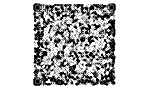 ИНН 6833011833 КПП 682901001 МБУ КДЦ “Мир”(ИНН и наименование получателя платежа) р/с №  40701810168501000092(номер счета получателя платежа)ОТДЕЛЕНИЕ ТАМБОВ Г. ТАМБОВ(наименование банка и банковские реквизиты)БИК  046850001	 к/с  0КБК 00000000000000000130         ОКТМО 68701000   1  Платная группа, Направление, ФИО участника клубного формирования,  л/с _____________(наименование платежа)	Дата	Сумма платежа __________ руб.00коп.(наименование платежа)	Дата	Сумма платежа __________ руб.00коп.(Ф.И.О., адрес плательщика)ЗаказчикИсполнительМБУ КДЦ «Мир»                                                              г.Тамбов,ул. Гастелло/Ванина, д. 65А/1тел. 44-12-83р/с № 40701810168501000092ИНН: 6833011833 КПП: 682901001УФК по Тамбовской области(МБУ «КДЦ «Мир» л/сч. 20646У76170)Отделение ТамбовБИК: 046850001КБК 00000000000000000130Директор__________________   Н.А. ЛазинаКоличество занятий в неделюПродолжительность занятий, минутФорма предоставления услугиИсполнительЗаказчикмуниципальное бюджетное учреждение «Культурно-досуговый центр «Мир»Адрес: 392001, г.Тамбов, ул.Гастелло\Ванина, 65«а»\1;ИНН: 6833011833; КПП: 682901001;БИК: 046850001УФК по Тамбовской области(МБУ "КДЦ "Мир" л/сч. 20646У76170)Отделение г. Тамбов; Р/сч 40701810168501000092КБК 00000000000000000130Конт. телефон: 8 (4752) 73-42-97 Директор   _____________Лазина Н.А.ФИО: _______________________________________________________________________________Адрес: ________________________________________________________________________________Конт. телефон: ______________________________Подпись _____________________________